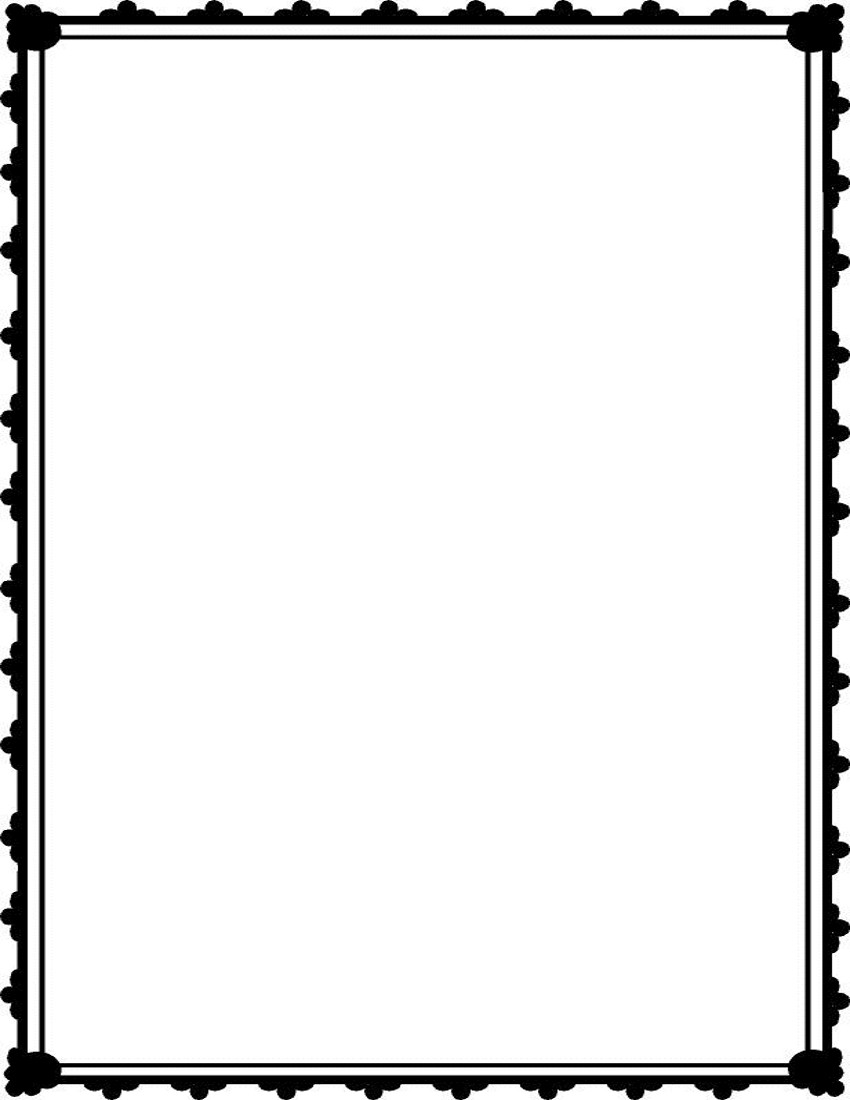 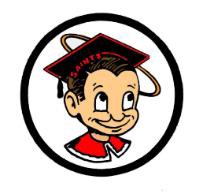 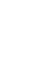 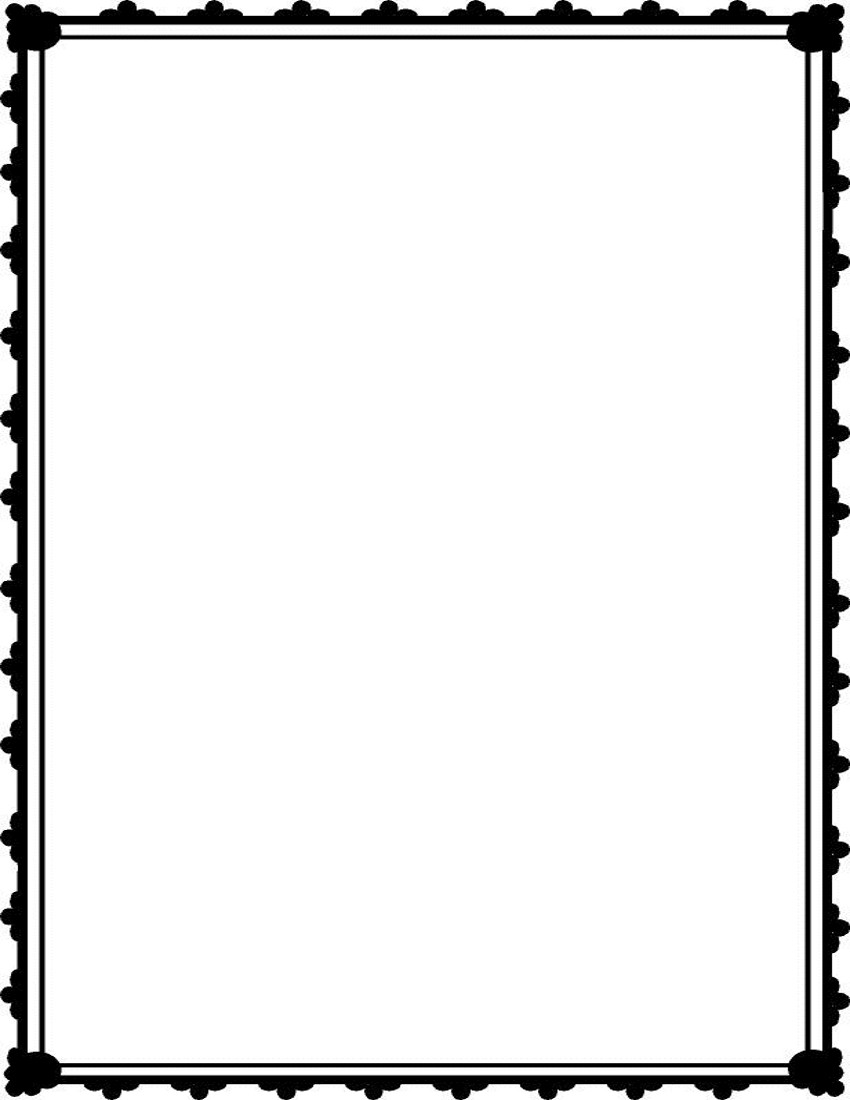 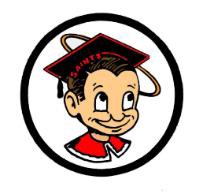 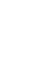     Bulletin for Monday, October 9, 2017GENERALSophomores would you like to participate in the homecoming skit?  If so, come to an informational meeting on TODAY after school in room 609.  You MUST attend one of the meetings in order to participate. Hey Saints! Have you turned in your LUNCH application this year?  If NOT, you have been dropped from the lunch program and are now being charged for your lunch.  You can still turn in your lunch application or apply online for a 1 day process at family.titank12.com!  See Community Liaison, Patty Lopez, in room 122 (next to the attendance) if you have any questions. Attention students: in honor of next week's homecoming events, we will be selling last year's yearbook for a low price of $40 while supplies last!  If you didn't buy yours last year, next week is your final opportunity to buy it.  Supplies are extremely limited, so make sure you buy yours early in the week. You can get yours at the business office.  Don't delay.  We're expecting to sell out quickly.CLUBSAttention Close Up Washington DC, Club members:  We will meet at lunch this Wednesday in room 640.  Be ready to share out regarding current fundraising activities, and to discuss another possible future fundraiser.Attention Auto Club:  This week’s meeting has been CANCELLED.  The next meeting will be on Monday, October 16th.   
SPORTSAttention, ALL BOYS interested in trying out for the basketball team. You must have your athletic physical before the November 4th tryout date. You also must have a 2.0 or higher GPA by the October 27th progress report to be eligible to tryout. Any questions, stop by room 638 at lunch & see Coach Yamate.Girls Varsity Soccer:  Tryouts will be held on October 10th and 11th from 5:30 p.m.to 7:15 p.m. at the softball field.  Ladies if you are in a current sport, please see the Athletic Trainer in the Gym to schedule a tryout.  You must have your Santa Maria Sports Physical Packet completed prior to attending tryouts. The packets can be picked up and turned in to Mr. Hestand in the athletic training room during lunch or afterschool.Santa Maria High School - Go, Saints!